              Zarządzenie Nr 0050.5.2018Burmistrza Miasta i Gminy Suchedniów
z dnia 15 stycznia 2018 r.w sprawie powołania Miejskiej Komisji Wyborczej dla przeprowadzenia wyborów 
do Młodzieżowej Rady Miejskiej w Suchedniowie
(t. j. Dz. U. z 2016r., poz. 446 ze zm.) oaz 3 Ordynacji wyborczej stanowiącej załącznik Na podstawie art. 30 ust. 1 i ust. 2 pkt 2 z dnia 8 marca 1990 r. o samorządzie gminnym 
(t.j. Dz. U. z 2017 r., poz. 1875 ze zm.) oraz § 48  Statutu Młodzieżowej Rady Miejskiej 
w Suchedniowie stanowiącego załącznik do Uchwały Nr 32/VI/2015 RadyMiejskiej 
w Suchedniowie z dnia 19 czerwca 2015 r. ( Dz. Urz. Woj. Świętokrzyskiego 2015.1969) 
w sprawie utworzenia Młodzieżowej Rady Miejskiej w Suchedniowie, ze zm. Uchwała 
Nr 38/IV/2017 Rady Miejskiej w Suchedniowie z dnia 22 czerwca 2017r. (Dz. Urz. Woj. Świętokrzyskiego 2017.2070); ze zm. Uchwała Nr 49/VIII/2017 Rady Miejskiej 
w Suchedniowie z dnia 26 października 2017r. ( Dz. Urz. Woj. Świętokrzyskiego 2017.3307) 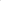 zarządzam, co następuje:     § 1Powołuję Miejską Komisję Wyborczą dla przeprowadzenia wyborów do Młodzieżowej Rady Miejskiej w Suchedniowie w składzie :Anita Sołkiewicz – przedstawiciel Samorządowej Szkoły Podstawowej Nr 1 im. Emilii Peck w Suchedniowie Renata Wikło  - przedstawiciel Samorządowej Szkoły Podstawowej Nr 3 im. Stefana Żeromskiego w Suchedniowie Magdalena Miernik - przedstawiciel Samorządowej Szkoły Podstawowej im. Wandy Łyczkowskiej w Ostojowie  Lidia Frątczak – Radna Rady Miejskiej w Suchedniowie  Krzysztof Adamiec – Radny Rady Miejskiej w Suchedniowie Karolina Styczeń – Pracownik samorządowy § 2Zadania Miejskiej Komisji Wyborczej określone są w § 49 obowiązującego Statutu Młodzieżowej Rady Miejskiej w Suchedniowie.§ 3Wykonanie zarządzenia powierzam Sekretarzowi Miasta i Gminy Suchedniów.§ 4Zarządzenie wchodzi w życie z dniem podpisania.							Burmistrz Miasta i Gminy							Cezary Błach